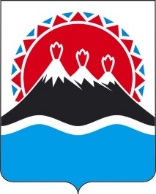 П О С Т А Н О В Л Е Н И ЕПРАВИТЕЛЬСТВАКАМЧАТСКОГО КРАЯО внесении изменений в государственную программу Камчатского края «Комплексное развитие сельских территорий Камчатского края», утвержденную постановление Правительства Камчатского края от 29.12.2023 № 722-ППРАВИТЕЛЬСТВО ПОСТАНОВЛЯЕТ:1. Внести в государственную программу Камчатского края «Комплексное развитие сельских территорий Камчатского края», утвержденную постановление Правительства Камчатского края от 29.12.2023 № 722-П, изменения согласно приложению к настоящему постановлению. 2. Настоящее постановление вступает в силу после дня его официального опубликования.Измененияв государственную программу Камчатского края «Комплексное развитие сельских территорий Камчатского края», утвержденную постановлением Правительства Камчатского края от 29.12.2023 № 722-П1. Часть 6 раздела 3 «Задачи государственного управления, способы их эффективного решения в сфере реализации Программы» изложить в следующей редакции:«6. Способами эффективного решения задач, указанных в части 5 настоящей Программы, является предоставление государственной поддержки на:1) улучшение жилищных условий граждан, проживающих на сельских территориях;2) привлечение специалистов к работе на сельских территориях к сельскохозяйственным товаропроизводителям и организациям, осуществляющим переработку сельскохозяйственной продукции на сельских территориях;3) повышение комфортности среды проживания граждан в сельских населенных пунктах;4) повышение транспортной доступности к объектам, расположенным на сельских территориях, по дорогам, обеспечивающим транспортные связи с сельскими населенными пунктами и проходящим по их территории;5) увеличение количества благоустроенных общественных пространств в сельских населенных пунктах.»;2. В приложении 1:1) часть 4 изложить в следующей редакции:«4. Под сельскими территориями в настоящем Порядке понимаются сельские населенные пункты, поселки городского типа и межселенные территории (за исключением Петропавловск-Камчатского городского округа).»;2) в части 5 слова «и рабочих поселков» исключить, слово «территории» заменить словом «территориях»;3) пункты 6 и 7 части 12 изложить в следующей редакции:«6) наличие паспорта проекта, включающего эскизные планировочные решения с обоснованием выбора предлагаемых решений по рекомендуемой форме которая утверждена методическими рекомендациями, разработанными Министерством сельского хозяйства Российской Федерации от 11.02.2022 № ДП-885;7) наличие документа, обосновывающего сметную стоимость реализации проекта (утвержденного заказчиком сметного расчета, коммерческих предложений), заверенный в установленном порядке.».3. В приложении 2:1) дополнить частью 11 следующего содержания: «11. Для целей настоящего Порядка используются следующие основные понятия:1) сельские территории – сельские населенные пункты, поселки городского типа и межселенные территории (за исключением Петропавловск-Камчатского городского округа); 2) сельские агломерации – примыкающие друг к другу сельские территории и граничащие с сельскими территориями малые города. Численность населения, постоянно проживающего на территории каждого населенного пункта, входящего в состав сельской агломерации, не может превышать 30 тыс. человек. Под примыкающими друг к другу сельскими территориями понимаются сельские территории, имеющие смежные границы;3) опорный населенный пункт – населенный пункт, расположенный вне границ городских агломераций, на базе которого обеспечивается ускоренное развитие инфраструктуры, обеспечивающей реализацию гарантий в сфере образования, доступность медицинской помощи, услуг в сфере культуры и реализацию иных потребностей населения территории одного или нескольких муниципальных образований.»;2) часть 5 признать утратившей силу;3) часть 6 изложить в следующей редакции:«6. Перечень сельских населенных пунктов, расположенных на сельских территориях Камчатского края, указанных в пункте 1 части 11 настоящего Порядка, утверждается приказом Министерства сельского хозяйства, пищевой и перерабатывающей промышленности Камчатского края (далее – Министерство).Перечень сельских агломераций на территории Камчатского края и входящих в них населенных пунктов, указанных в пункте 2 части 11 настоящего Порядка, утверждается приказом Министерства. Перечень опорных населенных пунктов, указанных в пункте 3 части 11 настоящего Порядка, утверждается Правительством Камчатского края с учетом методических рекомендаций по критериям определения опорных населенных пунктов и прилегающих территорий, утвержденных распоряжением Правительства Российской Федерации от 23.12.2022 № 4132-р.».4. В приложении 4:1) дополнить частью 11 следующего содержания:«11. Для целей настоящего Порядка используются следующие основные понятия:1) сельские территории – сельские населенные пункты, поселки городского типа и межселенные территории (за исключением Петропавловск-Камчатского городского округа); 2) сельские агломерации – примыкающие друг к другу сельские территории и граничащие с сельскими территориями малые города. Численность населения, постоянно проживающего на территории каждого населенного пункта, входящего в состав сельской агломерации, не может превышать
30 тыс. человек. Под примыкающими друг к другу сельскими территориями понимаются сельские территории, имеющие смежные границы;3) опорный населенный пункт – населенный пункт, расположенный вне границ городских агломераций, на базе которого обеспечивается ускоренное развитие инфраструктуры, обеспечивающей реализацию гарантий в сфере образования, доступность медицинской помощи, услуг в сфере культуры и реализацию иных потребностей населения территории одного или нескольких муниципальных образований.»;2) часть 3 дополнить пунктом 9 следующего содержания:«9) приобретение и установка блочно-модульных котельных и перевод многоквартирных домов на индивидуальное отопление (включая техническое присоединение к газовым сетям), строительство и реконструкция тепловых сетей (за исключением котельных).»; 3) часть 5 признать утратившей силу;4) часть 6 изложить в следующей редакции:«6. Перечень сельских населенных пунктов, расположенных на сельских территориях Камчатского края, указанных в пункте 1 части 11 настоящего Порядка, утверждается приказом Министерства сельского хозяйства, пищевой и перерабатывающей промышленности Камчатского края (далее - Министерство).Перечень сельских агломераций на территории Камчатского края и входящих в них населенных пунктов, указанных в пункте 2 части 11 настоящего Порядка, утверждается приказом Министерства. Перечень опорных населенных пунктов, указанных в пункте 3 части 11 настоящего Порядка, утверждается Правительством Камчатского края с учетом методических рекомендаций по критериям определения опорных населенных пунктов и прилегающих территорий, утвержденных распоряжением Правительства Российской Федерации от 23.12.2022 № 4132-р.».5. В приложении 4:1) в наименование после слов «на сельских территориях,» дополнить словами «территориях опорных населенных пунктов,»;2) часть 1 изложить в следующей редакции:«1. Настоящий Порядок разработан в соответствии со статьей 139 Бюджетного кодекса Российской Федерации, Правилами формирования, предоставления и распределения субсидии из краевого бюджета бюджетам муниципальных образований в Камчатском крае, утвержденными Постановлением Правительства Камчатского края от 27.12.2019 № 566-П (далее – Правила), и устанавливает цели, порядок и условия предоставления и распределения субсидии из краевого бюджета бюджетам муниципальных образований в Камчатском крае (далее – местные бюджеты) на оказание финансовой поддержки при исполнении расходных обязательств муниципальных образований в Камчатском крае (далее соответственно - органы местного самоуправления, муниципальные образования), связанных со строительством (приобретением) жилого помещения (жилого дома) предоставляемого гражданам Российской Федерации (далее – граждане), проживающим на сельских территориях, территориях опорных населенных пунктов, по договору найма жилого помещения (далее – субсидия).»;3) дополнить частью 11 следующего содержания:«11. Для целей настоящего Порядка используются следующие основные понятия:1) сельские территории – сельские населенные пункты, поселки городского типа и межселенные территории (за исключением Петропавловск-Камчатского городского округа); 2) опорный населенный пункт – населенный пункт, расположенный вне границ городских агломераций, на базе которого обеспечивается ускоренное развитие инфраструктуры, обеспечивающей реализацию гарантий в сфере образования, доступность медицинской помощи, услуг в сфере культуры и реализацию иных потребностей населения территории одного или нескольких муниципальных образований.»;4) части 2 и 3 изложить в следующей редакции:«2. Субсидии предоставляются в целях софинансирования расходных обязательств муниципальных образований, возникающих при реализации мероприятия по строительству (приобретению) жилья на сельских территориях, территориях опорных населенных пунктов, предоставляемого гражданам по договору найма жилого помещения в рамках регионального проекта, в том числе возникающих при:1) участии в долевом строительстве жилых домов (квартир) на сельских территориях, территориях опорных населенных пунктов;2) участии в строительстве жилого помещения (жилого дома) на сельских территориях, территориях опорных населенных пунктов на основании договора инвестирования;3) строительстве на сельских территориях, территориях опорных населенных пунктов малоэтажных жилых комплексов, определенных Федеральным законом «Об участии в долевом строительстве многоквартирных домов и иных объектов недвижимости и о внесении изменений в некоторые законодательные акты Российской Федерации»;4) приобретении у юридического лица и (или) индивидуального предпринимателя объекта индивидуального жилищного строительства на сельских территориях, территориях опорных населенных пунктов, введенного в эксплуатацию не ранее чем за 3 года до заключения государственного (муниципального) контракта на его приобретение;5) приобретении у юридического лица и (или) индивидуального предпринимателя дома блокированной застройки на сельских территориях, территориях опорных населенных пунктов, введенного в эксплуатацию не ранее чем за 3 года до заключения государственного (муниципального) контракта на его приобретение;6) приобретении жилого помещения в многоквартирном доме высотой не более 5 этажей, расположенного на территории опорного населенного пункта, у юридического лица (за исключением инвестиционного фонда, в том числе его управляющей компании) или индивидуального предпринимателя, являющегося первым и единственным собственником такого жилого помещения и зарегистрировавшего право собственности на указанное жилое помещение после получения разрешения на ввод объекта недвижимости в эксплуатацию. Приобретение за счет средств субсидии объекта индивидуального жилищного строительства, дома блокированной застройки, жилого помещения, построенных за счет средств федерального бюджета, не допускается.3. Предоставление субсидии муниципальными образованиями гражданам осуществляется в соответствии с утвержденным сводным списком граждан – получателей жилья по договорам найма жилых помещений на соответствующий финансовый год, форма которого устанавливается приказом Министерства (далее – сводный список) и (или) подтвержденным работодателем и согласованным органом местного самоуправления перечнем планируемых к созданию новых штатных единиц, на замещение которых в соответствующем финансовом периоде работодателем будут привлечены граждане – получатели жилья по договорам найма жилых помещений по форме, установленной приказом Министерства (далее – перечень штатных единиц, штатные единицы).Порядок формирования, утверждения и изменения сводных списков, утверждается приказом Министерства.»;5) часть 4 признать утратившей силу;6) часть 5 изложить в следующей редакции:«5. Перечень сельских населенных пунктов, расположенных на сельских территориях Камчатского края, указанных в пункте 1 части 11 настоящего Порядка, утверждается приказом Министерства сельского хозяйства, пищевой и перерабатывающей промышленности Камчатского края (далее - Министерство).Перечень опорных населенных пунктов, указанных в пункте 2 части 11 настоящего Порядка, утверждается Правительством Камчатского края с учетом методических рекомендаций по критериям определения опорных населенных пунктов и прилегающих территорий, утвержденных распоряжением Правительства Российской Федерации от 23.12.2022 № 4132-р.»;7) пункт 3 части 8 изложить в следующей редакции;«3) сводные списки и (или) перечень штатных единиц;»;8) часть 12 изложить в следующей редакции:«12. Уровень софинансирования расходного обязательства муниципального образования за счет средств краевого бюджета составляет
99,9 процентов от общего объема соответствующего расходного обязательства муниципального образования.».[Дата регистрации] № [Номер документа]г. Петропавловск-КамчатскийПредседатель Правительства Камчатского края[горизонтальный штамп подписи 1]Е.А. ЧекинПриложение к постановлениюПриложение к постановлениюПриложение к постановлениюПриложение к постановлениюПравительства Камчатского краяПравительства Камчатского краяПравительства Камчатского краяПравительства Камчатского краяот[REGDATESTAMP]№[REGNUMSTAMP]